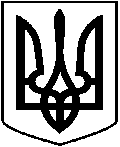 УКРАЇНАМІНІСТЕРСТВО ОСВІТИ І НАУКИ УКРАЇНИСОКАЛЬСЬКА ЗАГАЛЬНООСВІТНЯ ШКОЛА І-ІІІ СТУПЕНІВ №4СОКАЛЬСЬКОЇ МІСЬКОЇ РАДИ ЛЬВІВСЬКОЇ ОБЛАСТІНаказ30.08.2023 р.                                                                                           №02-04/        К2Про зарахування учнів школиНа підставі поданих документів та заяв батьків:НАКАЗУЮ:Зарахувати учнями школи таких дітей:Стасюка Максима Миколайовича (7-Б клас)Павковича Артура Володимировича (5-В)Пуголь Каріну Ігорівну (5-В  )Євуш Лілію Олегівну ( 5-В )Заморського Максима Назаровича (5-В)Байдюк Ольгу Вікторівну (10-А)Банзерук Христину Петрівну (6-Б)Гонту Юлію Юріївну (8-А)Понурок Андрія Юрійовича (4-Б)Урус Уляну Олександрівну ( 2-Б)Свідерську Каріну Антонівну (8-А)Довгополова Марка Денисовича (2-А)Ліщук Дарію Олегівну (5-В)Холод Андріану Ігорівну (3-В)Тершака Назара Мар’яновича (6-В)Тершак Андріану Мар’янівну (3-В)Палига Еліна Юріївна (1-Б)Музика Андрій Володимирович (1-Б)Матіюк Софію Миколаївну (5-А)Бежушко Івана  Юрійовича (5-В)Директор                        Наталія ДРАГАНУКРАЇНАМІНІСТЕРСТВО ОСВІТИ І НАУКИ УКРАЇНИСОКАЛЬСЬКА ЗАГАЛЬНООСВІТНЯ ШКОЛА І-ІІІ СТУПЕНІВ №4СОКАЛЬСЬКОЇ МІСЬКОЇ РАДИ ЛЬВІВСЬКОЇ ОБЛАСТІНаказ30.08.2023 р.                                                                                                 №____/К2Про відрахування  учнів школиНа підставі поданих документів та заяв батьків:НАКАЗУЮ:Відрахувати  з числа учнів  школи таких дітей:Левицьку Вероніку Ігорівну (11-А)Кисельову Софію Олександрівну (4-Б)Кисельова Артема Олександровича(8-Б)Олексієнко Каріну Борисівну (3-В)Сєніна Артема Ігоровича (9-В)Кисельова Дениса Юрійовича (4-Б)Жарську Олену Володимирівну (9-А)Шеремету Юлію Юріївну (4-А)Никонорова Ігоря Володимировича (9-А)Сироїда Максима Васильовича (5-В)Гладуна Артема Андрійовича (5-Б)Притулку Романа Сергійовича (8-В)Скочко Соломію Тарасівну (6-Б)Пишка Юліана Богдановича (6-А)Пишка Романа Богдановича (7-А)Новосад Анастасію Володимирівну (4-А)Яремко Вероніку Василівну (4-А)Ментух Орисю Петрівну (1-Б)2. На підставі поданих довідок, у зв’язку з переходом до іншого навчального  закладу:Відрахувати  з числа учнів 10-х класів   таких дітей:Давидовича Володимира ВолодимировичаЄвуш Віталіну-Іванну ОлегівнуІльчук Назарія МиколайовичаРудька Максима СергійовичаСагалу Артура ФедоровичаСольвар Назарія ІвановичаХарка Дмитра ВіталійовичаЯник Анастасія СергіївнаФінів Галину ОлегівнуЧоп Владислава СтепановичаДиректор                          Наталія ДРАГАНУКРАЇНАМІНІСТЕРСТВО ОСВІТИ І НАУКИ УКРАЇНИСОКАЛЬСЬКА ЗАГАЛЬНООСВІТНЯ ШКОЛА І-ІІІ СТУПЕНІВ №4СОКАЛЬСЬКОЇ МІСЬКОЇ РАДИ ЛЬВІВСЬКОЇ ОБЛАСТІНаказ 04.09.2023 р.                                                                            №02-04       /К2Про переведенняНа основі заяви  перевести:Синицького Матвія Олексійовича з 5-Б в 5-ВВ.о.директора                      Світлана БІЛИК(вул. Героїв УПА , буд. 268, м. Сокаль, Червоноградський  район, Львівська область, 80001, ЄДРПОУ 23946926ndragan@ukr.net,)(вул. Героїв УПА , буд. 268, м. Сокаль, Червоноградський  район, Львівська область, 80001, ЄДРПОУ 23946926ndragan@ukr.net,)(вул. Героїв УПА , буд. 268, м. Сокаль, Червоноградський  район, Львівська область, 80001, ЄДРПОУ 23946926ndragan@ukr.net,)